									Name: ______________________________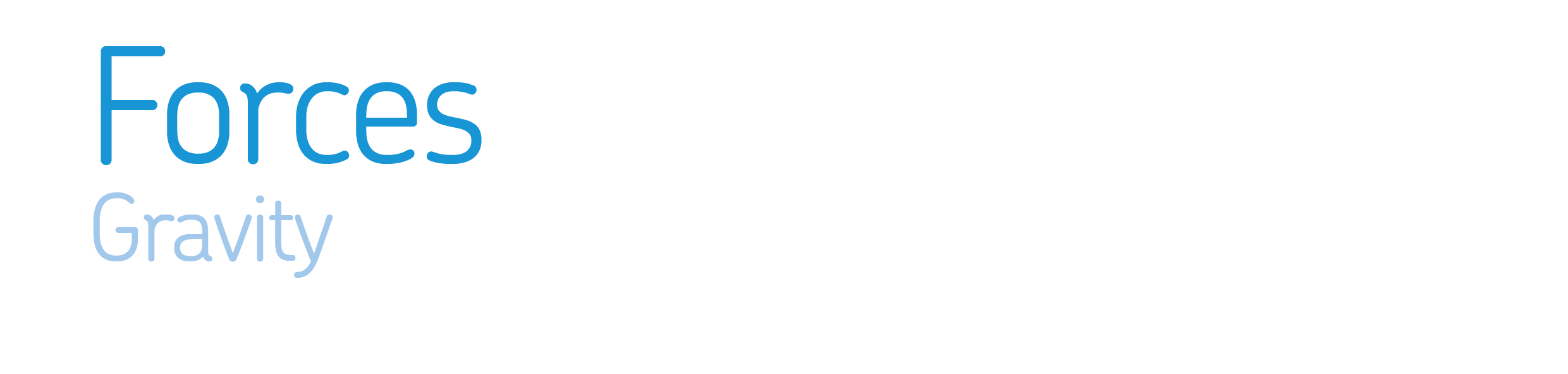 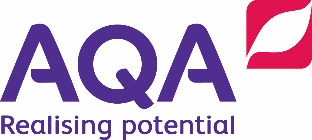 									Date: _______________________________    Explain the way in which an astronaut’s weight varies on a journey to the moon.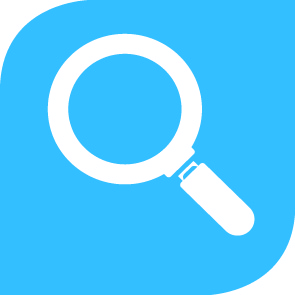 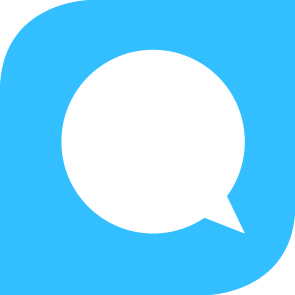 KnowKnowApplyApplyIdeasIdeasMass and weight are different but related. Mass is a property of the object; weight depends upon mass but also on gravitational field strength.Explain unfamiliar observations where weight changes.Mass and weight are different but related. Mass is a property of the object; weight depends upon mass but also on gravitational field strength.Draw a force diagram for a problem involving gravity.Every object exerts a gravitational force on every other object. The force increases with mass and decreases with distance. Gravity holds planets and moons in orbit around larger bodies.Deduce how gravity varies for different masses and distances.Every object exerts a gravitational force on every other object. The force increases with mass and decreases with distance. Gravity holds planets and moons in orbit around larger bodies.Compare your weight on Earth with your weight on different planets using the formula.SkillSkillUse the formula: weight (N) = mass (kg) x gravitational field strength (N/kg).FactsFactsg on Earth = 10 N/kg. On the Moon it is 1.6 N/kg.Key wordsKey wordsWeight: The force of gravity on an object (N).Non-contact force: One that acts without direct contact.Mass: The amount of stuff in an object (kg).Gravitational field strength, g: The force from gravity on 1 kg (N/kg).Field: The area where other objects feel a gravitational force.ExtendCompare and contrast gravity with other forces.Draw conclusions from data about orbits, based on how gravity varies with mass and distance.Suggest implications of how gravity varies for a space mission.